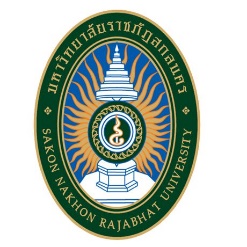 ใบสมัครส่งผลงานการประกวดหนังสั้นในหัวข้อ“นักศึกษาดี มีจิตสาธารณะ ห่างไกลยาเสพติด” ประจำปีการศึกษา 2565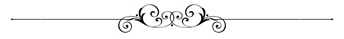 ชื่อทีม .......................................................................ชื่อผลงาน “...........................................................”สมาชิกในทีม....................................................... รหัส .....................................สาขาวิชา........................................................................................... รหัส .....................................สาขาวิชา........................................................................................... รหัส .....................................สาขาวิชา........................................................................................... รหัส .....................................สาขาวิชา........................................................................................... รหัส .....................................สาขาวิชา....................................อาจารย์ที่ปรึกษา ................................................................................ผลงาน  อธิบายมาพอสังเขป ....................................................................................................................................................................................................................................................................................................................................................................................................................................................................................................................................................................................................................................หมายเลขโทรศัพท์ติดต่อทีม/กลุ่ม ........................................................................................................หมายเหตุ 		ส่งใบสมัครพร้อมผลงานได้ที่ งานส่งเสริมและพัฒนากิจกรรมนักศึกษา  กองพัฒนานักศึกษา  อาคาร 20  ชั้น 1 หรือสอบถามข้อมูลเพิ่มเติมได้ที่ งานส่งเสริมและพัฒนากิจกรรมนักศึกษา กองพัฒนานักศึกษา  อาคาร 20 โทร. 0-42743-854  หรือที่  นายวุฒิชัย  ไชยพร 09-3807-1156  และนายภรภัทร  วงศ์กาฬสินธุ์  06-3059-3294